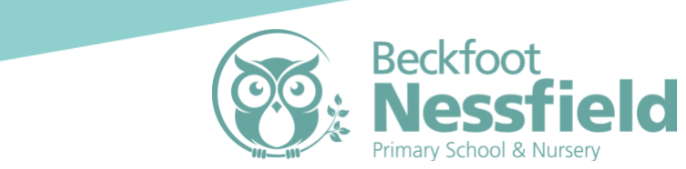 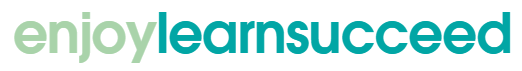 As a school we will:As a parent/carer we will:As a child I will:Provide a broad and balanced curriculum that ensures your child’s    well-being, mental health and academic needs are fulfilled.
Support and challenge your child to meet their full potential.
Provide a safe, caring and happy environment where all children are valued, respected and listened to.
Promote high standards and high expectations of effort and attainment to ensure your child achieves their potential.
Provide opportunities for children to develop positive social relationships, self-esteem and a sense of responsibility
Encourage your child to become an active member within our community and help them to see that they can have an impact on the world around them.
Build relationships with all children and their families based on respect and dignity regardless of gender, race, culture, belief, values and need.
Respond to any conflict in a restorative manner.
Teach your child to develop a positive attitude to others, regardless of gender, race, culture, belief, values, age and need. Respect the confidentiality of information regarding each child.
Contact you if there is a problem with your child’s attendance, health, behaviour or academic performance. 
Provide a written report informing you of your child’s progress and provide opportunities for you to discuss your child’s progress with their class teacher.
Make you aware of what your child is learning in class each half term through curriculum and class newsletters.
Deal with concerns promptly and work alongside families to ensure they are resolved.Provide information to you about our school, including relevant policies, meetings, workshops, and events through Class Dojo, MyEd,  school website, Facebook and Twitter at regular intervals.
Provide opportunities for you to be actively involved in your child’s learning and all aspects of school life. Make sure my child attends school every day and arrives on time by 8:45am wearing the correct school uniform (or PE kit on the appropriate day).Contact the school promptly to explain why my child is absent.Keep the school informed of any change in circumstance (e.g. address, phone number, emergency contact etc).Let the school know of any concerns or worries that may be affecting my child’s learning or behaviour so we can work together to support and resolve the difficulty.Regularly read information on MyEd, Class Dojo, Facebook and the school website so that I am kept up to date with important details of relevant policies, meetings, events and information about my child.
Attend meetings with my child’s teacher, in order to work together to move their learning and personal development forward.
Support school in implementing the school behaviour protocol.Support my child with maintaining good behaviour.Treat all members of the school community with respect and politeness.Play an active role in their learning and read regularly with them at home.
Respect the confidentiality of each child in school.Use social media responsibly:Only take and use pictures of my child at school eventsDiscuss the school in a positive light within the wider community.Do not discuss children, other than my own. Come to school every day and on time. 
Wear my school uniform (or my PE kit on PE days).
Take good care of all equipment and our school building.
Reflect and think carefully if things go wrong.Stand up and speak out against bullying and prejudice.Always keep myself and others safe.
Ask for help if I need it and try my best in all that I do. 
Respect other people’s culture, race, feelings, beliefs and values.
Tell a member of staff if I am worried or unhappy.
Behave in a safe and responsible way.
Be kind, honest and forgiving. 
Always follow our 3 school rules:Always follow an instruction from an adultAlways keep my body and objects to myselfAlways be kind and polite to others. 